G  E  N  E  L  G  EÇeşitli afetler nedeniyle zarar gören üreticilerimiz için 2017/ 10935 Sayılı Bakanlar Kurulu Kararı 29 Kasım 2017 tarihinde yayınlanarak yürürlüğe girmiştir. Bu Bakanlar Kurulu Kararı ile 01.01.2017 tarihinden 31.12.2017 tarihine kadar Türkiye sınırları içerisinde meydana gelen yangın, aşırı sıcak zararı, samyeli, çığ, heyelan, taban suyu yükselmesi, sel su baskını, fırtına, aşırı yağış, aşırı kar yağışı, kar fırtınası, dolu, kırağı, don, kuraklık, yıldırım düşmesi, güneş yanıklığı ve hortum afetlerine maruz kalan ve bu afetler sebebiyle ekilişleri, ürünleri hayvan varlıkları, tesisleri veya seraları zarar gören çiftçi kayıt sistemine (ÇKS) ve Gıda Tarım ve Hayvancılık Bakanlığının (Bakanlık) diğer kayıt sistemlerine göre kayıtlı olup,  üretim faaliyetlerine devam eden gerçek veya tüzel kişi üreticilerin 24.04.1969 tarihli ve 1163 sayılı Kooperatifler Kanunu kapsamında olup,  Bakanlığın görev alanı içerisinde yer alan tarımsal amaçlı kooperatiflerin ve Tarım İşletmeleri Genel Müdürlüğünün (diğer kamu kurum ve kuruluşları hariç) T.C. Ziraat Bankası A.Ş. (Banka) ve Tarım Kredi Kooperatiflerine (TKK) olan düşük faizli kredi kullandırmasına ilişkin Bakanlar Kurulu Kararları kapsamındaki  kredi borçlarının ertelemesi yapılacaktır.            Bu kapsamda1-01.01.2017 tarihinden 31.12.2017 tarihine kadar Türkiye sınırları içerisinde meydana gelen yangın, aşırı sıcak zararı, samyeli, çığ, heyelan, taban suyu yükselmesi, sel su baskını, fırtına, aşırı yağış, aşırı kar yağışı, kar fırtınası, dolu, kırağı, don, kuraklık, yıldırım düşmesi, güneş yanıklığı ve hortum afetlerine maruz kalan ve bu afetler sebebiyle ekilişleri, ürünleri, hayvan varlıkları, tesisleri veya seraları zarar gören ve bu kararname kapsamındaki kredi borçlarının ertelenmesini isteyen çiftçiler İl/İlçe Hasar Tespit Komisyonlarına ÇKS ve Bakanlık diğer kayıt sistemlerine ilişkin bilgileriyle birlikte müracaat ederler.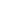 24.04.1969 tarihli ve 1163 sayılı Kooperatifler Kanunu kapsamında olup,  Bakanlığın görev alanı içerisinde yer alan tarımsal amaçlı kooperatiflerin ve Tarım İşletmeleri Genel Müdürlüğü işletmelerinin de T.C. Ziraat Bankası A.Ş. (Banka) ve Tarım Kredi Kooperatiflerine (TKK) olan düşük faizli kredi kullandırmasına ilişkin Bakanlar Kurulu Kararı kapsamındaki kredi borçlarının ertelenmesi için İl/İlçe Hasar Tespit Komisyonlarına başvurularını yapacaklardır.Birinci Madde kapsamındaki gerçek ve tüzel kişilerden ekilişlerinden, ürünlerinden, hayvan varlıklarından, tesislerinden veya seralarından en az %30 oranında zarar görmüş ve bu durumları İl/İlçe Hasar Tespit Komisyonlarınca belirlenmiş olması gerekmektedir.2-Kararnamenin 4. Maddesinde 'Hasar Tespit Komisyonu Kararı tarihi itibariyle borçları vadesinden itibaren 90 günlük süre içerisinde bulunan veya tasfiye olunacak alacaklar hesabına aktarılmış bulunan 1. Madde kapsamındaki gerçek ve tüzel kişiler Hasar Tespit Komisyonu Kararı tarihinden itibaren bir ay içerisinde kredi borçlarının vadesi/taksit vadesi/hesap devresi henüz gelmemiş olmakla birlikte Hasar Tespit Komisyonu Kararı tarihinden itibaren bir yıllık süre içerisinde dolacak olan gerçek ve tüzel kişiler ise vadesinden/taksit vadesinden/hesap devresinden itibaren bir ay içerisinde Banka veya TKK’ya yazılı olarak müracaat ederler.' denilmektedir. İl/İlçe Hasar Tespit Komisyonları Kararından sonra afetten zarar görüp borcunu ertelemek isteyen üreticilerimizin borç erteleme işlemleri 1 ay içerisinde Ziraat Bankası ve Tarım Kredi Kooperatiflerine müracaatlarıyla başlayacaktır. İl/İlçe Hasar Tespit Komisyonlarının çalışmalarının mümkün olan en kısa sürede tamamlamaları önemlidir. Dolayısıyla;İl/İlçe Hasar Tespit Komisyonları 01/01/2017 tarihinden 29 /11/2017 tarihine kadar meydana gelmiş 1. Madde kapsamında ki afetlerden etkilenen üreticilerimizle ilgili çalışmaları en kısa sürede tamamlayacak Hasar Tespit Komisyon Kararlarını ÇKS ve Bakanlık diğer kayıt sistemlerine göre oluşturulacak icmalleri ve çiftçi listelerini banka ve tarım kredi kooperatiflerine gönderecektir. 29 Kasım 2017 tarihinden sonra meydana gelebilecek afetlerle ilgili olarak İl/İlçe Hasar Tespit Komisyonları, afetin meydana geldiği tarihten itibaren en geç üç ay içerisinde hasar tespit işlemlerini ve hasar tespit komisyon kararlarını ÇKS ve Bakanlık diğer kayıt sistemlerine göre oluşturulacak icmalleri ve çiftçi listelerini banka ve tarım kredi kooperatiflerine gönderecektir. Hasar Tespit Komisyonu Kararından itibaren bir ay içerisinde kararname kapsamında borç ertelemesi isteyen çiftçilerin kredi kuruluşlarına da dilekçe ile müracaat etmesi mutlaka sağlanacaktır. 3-Kararname de belirtilen hususların yerine getirilmesi için İl/İlçe Hasar Tespit Komisyonlarınca mümkün olan en kısa sürede gerekli duyurular yapılacaktır.4-Kararname kapsamında ertelenecek borçlar T.C. Ziraat Bankası A.Ş.(Banka) ve Tarım Kredi Kooperatiflerine (TKK) olan düşük faizli kredi kullandırılmasına ilişkin Bakanlar Kurulu Kararları kapsamındaki kredi borçları olup, özellikle 24.04.1969 tarihli ve 1163 sayılı Kooperatifler Kanunu kapsamında olup, Gıda Tarım ve Hayvancılık Bakanlığının görev alanı içerisinde yer alan tarımsal amaçlı kooperatifler ile Tarım İşletmeleri Genel Müdürlüğünün bu kapsamdaki borçları ertelenecektir.5-T.C. Ziraat Bankası A.Ş. (Banka) ve Tarım Kredi Kooperatiflerine (TKK) olan düşük faizli kredi kullandırılmasına ilişkin Bakanlar Kurulu Kararı kapsamındaki kredi borçlarını bir yıl süre ile ertelenmesi için kararnamenin 4. Maddesi gereği çiftçilerin ilgili kredi kuruluşlarına yazılı müracaatta bulunmalarının sağlanması ile İl/İlçe Hasar Tespit Komisyonu kararlarının alınarak (29 Kasım 2017 tarihinden sonra meydana gelebilecek afetlerle ilgili olarak  İl/İlçe Hasar Tespit Komisyonları afetin meydana geldiği tarihten itibaren en geç üç ay içerisinde) Bakanlık kayıt sistemlerine göre oluşturulacak icmaller isim listeleri ile birlikte banka ve tarım kredi kooperatiflerine gönderilmesi gerekmektedir.6-Hasar Tespit Komisyonları 31.12.2017 tarihi bitimine kadar meydana gelebilecek olan afetlerle ilgili bu kararname kapsamındaki çalışmalarda devamlı görev yapacaklardır.7-Genel Müdürlüğümüze kararnameden yararlanan çiftçileri ilişkin sayı içeren bilgiler (müracaat olmasa bile) güncel olarak gönderilecektir.Özellikle çiftçilerimizin hak kaybına uğramaması için afete uğrayan üreticilerimizin derhal İl/İlçe Hasar Tespit Komisyonlarına müracaatı hasarın yerinde tespiti, ÇKS ye ve Bakanlık diğer kayıt sistemlerine göre oluşturulacak icmallerin ve isim listelerinin banka ve tarım kredi kooperatifine gönderilmesini (29 Kasım 2017 tarihinden sonra meydana gelebilecek afetlerle ilgili olarak  İl/İlçe Hasar Tespit Komisyonları afetin meydana geldiği tarihten itibaren en geç üç ay içerisinde) ayrıca çiftçilerin banka ve tarım kredi kooperatiflerine de hasar tespit komisyonu kararı sonrası müracaatlarının bir ay içerisinde yaptırılmasında  azami titizliğin gösterilmesi hususunda bilgilerinizi ve gereğini önemle rica ederim.